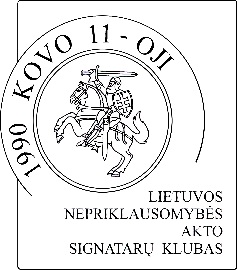 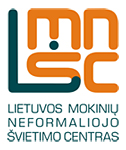 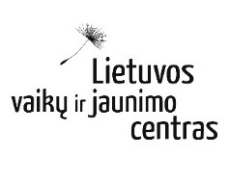 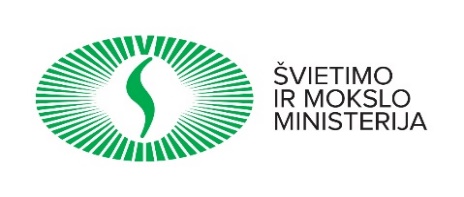 ,,EIK TAIP, KAIP EINA LAISVĖ!“ (J. MARCINKEVIČIUS)ŠVIETIMO IR MOKSLO MINISTERIJALIETUVOS NEPRIKLAUSOMYBĖS AKTO SIGNATARŲ KLUBAS IDĖJŲ KONKURSASKVIETIMAS	2016 m. sausio 13 d. Lietuva minės Laisvės gynėjų dieną. Praėjo dvidešimt penkeri metai, kai taikūs Lietuvos piliečiai pasipriešino Sovietų Sąjungos bandymui sustabdyti laisvos ir nepriklausomos valstybės kūrimą.  	Sovietų sąjungos agresija pareikalavo aukų, bet ji parodė ir tikrąjį lietuvių tautos ryžtą ir pasiaukojimą apginti mūsų visų laisvę.  	Siekiant išsaugoti gyvąją atmintį ir skatinti vaikus ir jaunimą branginti ir vertinti Laisvę, Švietimo ir mokslo ministerija ir Lietuvos Nepriklausomybės Akto signatarų klubas inicijuoja idėjų konkursą mokykloms ,,Eik taip, kaip eina laisvė!“.	Kviečiame Lietuvos mokyklų bendruomenes teikti idėjas, kaip patraukliomis formomis pažymėti 2016 metų Laisvės gynėjų dieną. Dėl išsamesnės informacijos galima kreiptis el. paštu vilma.s@lvjc.lt arba tel. (8 5) 272 5015.						           Priedas  KONKURSO ,,EIK TAIP, KAIP EINA LAISVĖ!“ IDĖJOS PATEIKIMO FORMA Pateikti el. paštu vilma.s@lvjc.lt iki 2015 m. lapkričio 12 d.Kas gali dalyvauti?Idėją gali pateikti bendrojo ugdymo, neformaliojo vaikų švietimo ir profesinio mokymo įstaigos. Viena mokykla gali pateikti vieną idėją.Kaip dalyvauti?Sukurti idėją, kaip paminėti 2016 m. Laisvės gynėjų dieną. Aprašyti ją pagal priede pateiktą formą ir iki 2015 m. lapkričio 12 d. atsiųsti el. paštu vilma.s@lvjc.lt .Reikalavimai idėjaiIdėja turi būti inovatyvi. Jos įgyvendinimas – lengvai realizuojamas, nereikalaujantis didelių finansinių išteklių renginys, akcija, į kurį galėtų įsijungti ne tik mokyklos, bet ir visuomenė.VertinimasPateiktas idėjas vertins Švietimo ir mokslo ministerijos, mokinių ir jaunimo organizacijų atstovų grupė.Visoms idėjas pateikusioms mokykloms bus įteikti švietimo ir mokslo ministro padėkos raštai bei dovanos.10 geriausių idėjų bus pristatyta informaciniame leidinyje ,,Švietimo naujienos“. Šias idėjas pateikusias mokyklas apdovanosime edukacine  programa Mobilioje mokslinėje laboratorijoje „MoMoLab“, kuri suderintu laiku atvyks į mokyklą.  Geriausia idėja (-os) bus siūloma (-os) įgyvendinti nacionaliniu mastu 2016 m. sausio 13 d., Laisvės gynėjų dieną. Šios mokyklos (-ų) komanda turės galimybę atvykti į Vilnių ir dalyvauti visuose tos dienos oficialiuose renginiuose.Informacija apie mokykląInformacija apie mokykląInformacija apie mokykląInformacija apie mokykląInformacija apie mokykląMokyklos pavadinimasMokyklos pavadinimasVadovo vardas, pavardė  Vadovo vardas, pavardė  Vadovo el. pašto adresas Vadovo el. pašto adresas Už idėjos pateikimą atsakingo asmens vardas, pavardėUž idėjos pateikimą atsakingo asmens vardas, pavardėPareigosPareigosEl. paštasTelefono Nr.Idėjos aprašymasIdėjos aprašymasIdėjos aprašymasIdėjos aprašymasIdėjos aprašymasTrumpai aprašykite idėją (iki 2500 spaudos ženklų). Jei reikia, galite pridėti ir vaizdinę informaciją.Trumpai aprašykite idėją (iki 2500 spaudos ženklų). Jei reikia, galite pridėti ir vaizdinę informaciją.Trumpai aprašykite idėją (iki 2500 spaudos ženklų). Jei reikia, galite pridėti ir vaizdinę informaciją.Trumpai aprašykite idėją (iki 2500 spaudos ženklų). Jei reikia, galite pridėti ir vaizdinę informaciją.Trumpai aprašykite idėją (iki 2500 spaudos ženklų). Jei reikia, galite pridėti ir vaizdinę informaciją.